-สำเนา-ที่   อว 8392(10)/		                                             มหาวิทยาลัยเชียงใหม่									239 ถนนห้วยแก้ว ตำบลสุเทพ									อำเภอเมือง จังหวัดเชียงใหม่ 50200(สบว.จะเป็นผู้ออกเลข) เดือน ปีเรื่อง	ขอรับรองบัญชีธนาคารเรียน	XXXXXX(แหล่งทุน)ตามที่ XXXXXX(แหล่งทุน) ได้อนุมัติสนับสนุน XXX (หัวหน้าโครงการ/ผู้รับทุน) สังกัด    XXX(ต้นสังกัด) เพื่อดำเนิน “โครงการ XXXXXX” ในวงเงิน XXX บาท และได้ขอให้ มหาวิทยาลัยส่งเอกสารหน้าบัญชีธนาคารเพื่อรับเงิน นั้น ในการนี้ มหาวิทยาลัยเชียงใหม่ ขอความอนุเคราะห์ XXXXXX(แหล่งทุน) โอนเงินเข้าบัญชีธนาคาร ยูโอบี จำกัด สาขาเชียงใหม่ห้วยแก้ว ประเภทบัญชีกระแสรายวัน ชื่อบัญชี มหาวิทยาลัยเชียงใหม่ (รหัสอ้างอิง XXXXXX(เลขR66EX00XXX)) เลขที่บัญชี  XXXXXX(เลข VAN จากระบบ research2)  โดยบัญชีดังกล่าวจะใช้ในการรับทุนสนับสนุนการวิจัย ของโครงการ “โครงการ XXXXXX” เท่านั้น หากมีการรับเงินโครงการวิจัยโครงการอื่น มหาวิทยาลัยจะแจ้งข้อมูลบัญชีตามแบบแจ้งข้อมูลการรับเงินโอนฯ ของ XXXXXX(แหล่งทุน) เป็นรายโครงการไปอนึ่ง รหัสอ้างอิง ไม่ใช่ส่วนหนึ่งของชื่อบัญชี แต่เพื่อไม่ให้เกิดความสับสนในระบบ KTB Online เนื่องจากเลขที่บัญชีจะมีการเปลี่ยนแปลงไปตามโครงการที่ได้รับเงินแต่ยังคงชื่อบัญชีมหาวิทยาลัยเชียงใหม่ จึงมีการระบุรหัสอ้างอิงเพื่อเป็นส่วนหนึ่งของชื่อบัญชี ในการลงทะเบียนในระบบ KTB online ให้กับฝ่ายบัญชีและการเงินของ XXXXXX(แหล่งทุน) ต่อไป ทั้งนี้ โปรดระบุจดหมายอิเล็กทรอนิกส์ในระบบ KTB Corporate Online เป็น  cmu-rps@cmu.ac.th ด้วย จักขอบคุณยิ่งจึงเรียนมาเพื่อโปรดพิจารณาดำเนินการต่อไป จักเป็นพระคุณยิ่ง                     ขอแสดงความนับถือ          	(รองศาสตราจารย์ ดร.วินิตา บุณโยดม)               รองอธิการบดี       ปฏิบัติการแทนอธิการบดีมหาวิทยาลัยเชียงใหม่สำนักงานมหาวิทยาลัยสำนักงานบริหารงานวิจัยโทรศัพท์ 0 5394 3610 (อัศณา)โทรสาร 0 5394 3600จดหมายอิเล็กทรอนิกส์ cmu-rps@cmu.ac.th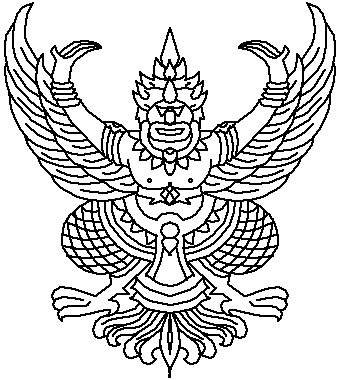 